Композиция сочинения-рассуждения1. Вступление. Тезис. 2. Основная часть. Доказательства. 3. Заключение. Вывод.Каждая часть сочинения пишется с красной строки.А сколько это в баллах?За композицию (построение) сочинения можно набрать следующее количество баллов:Работа характеризуется композиционной стройностью и завершённостью, ошибок в построении текста нет – 2б.Работа характеризуется композиционной стройностью и завершённостью, но      допущена одна ошибка в построении текста – 1 б.Допущено две и более ошибки в построении текста  - 0 б.Вступление. Тезис      По условию задания в качестве тезиса берём сформулированное определение.Есть разные способы толкования лексического значения слова. 1.  Понятийный Искусство - это процесс или результат выражения в художественном проявлении, который передает те или иные чувства и эмоции, переживаемые в определенный момент. 2. Синонимический Материнская любовь - это безопасность, покой, доверие, забота .3. Описательный Выбор — это такое действие, когда вы решаете, какой предмет, человек и т. д. из нескольких объектов, людей и т. д. вам нужен.4. Комбинированный Сострадание – это жалость, сочувствие, вызываемые несчастьем или бедой другого человека или животного. Комментарий  Данное определение (см вступление) нужно прокомментировать, т. е. дать объяснение. Цель комментария заключается в том, чтобы показать актуальность, жизненность, нравственную состоятельность этического понятия.    Например: НАСТОЯЩЕЕ ИСКУССТВО- это то, что заставляет задумываться, будоражит воображение, проникает в самое сердце! Сила настоящего искусства заключается прежде всего в его воздействии на внутренний мир человека. Настоящее искусство пробуждает в человеке огромные силы. Так было всегда во все времена.А сколько это в баллах?За толкование значения слова можно набрать следующее количество баллов:Дал определение и прокомментировал его(в той или иной форме в любой части сочинения)– 2 б.Дал определение, но не прокомментировал его – 1 б.Дал неверное определение или толкование слова в работе экзаменуемого отсутствует – 0 б.Переход к рассуждениюСвязать вступление с основной частью можно с помощью таких речевых клише: Попробуем разобраться в смысле этого понятия.Как можно понять это определение?Попробуем объяснить данное определение.Основная часть. АргументыВ основной части аргументируется тезис.Необходимо привести 2 примера-аргумента1)  из указанного текста;2) из жизненного опыта (случай, действительно имевший место в жизни автора; свидетельство очевидцев и т.п.).Примеры должны соответствовать данному понятию;иллюстрировать данное определение.Включение примеровДля включения в сочинение примеров-аргументов можно использовать следующие речевые клише:Чтобы подтвердить сказанное, обратимся тексту (автор).Проиллюстрировать это понятие можно на примере текста (автор).Предложение … подтверждает мысль о том, что … . Примеры (понятие) можно встретить в жизни.Это определение можно доказать на таком примере.В подтверждение приведу также пример из жизни. А сколько это в баллах?За наличие примеров-аргументов можно набрать следующее количество баллов:два примера-аргумента: один пример-аргумент приведён из прочитанного текста, а второй – из жизненного опыта или  привёл два примера-аргумента из текста – 3 б.привёл один пример-аргумент из прочитанного текста – 2 б.привёл пример(-ы)-аргумент(-ы) из жизненного опыта– 1 б.не привёл ни одного примера-аргумента–0 Заключение. ВыводЗадача заключения — подвести итог, обобщить сказанное. ПОМНИТЕ: вступление и заключение не должны превышать по объёму основную часть сочинения.Вывод должен быть логически связан с предыдущим изложением и  не должен противоречить по смыслу тезису и аргументам.Начать заключение можно вводными словами значит, итак, следовательно, таким образом или речевым клише Мы пришли к выводу, …Подводя итог, …Делая выводы из вышеизложенного  и т.д. А сколько это в баллах?За смысловую  цельность, речевую  связность и последовательность изложения  можно набрать следующее количество баллов:Работа характеризуется смысловой цельностью, речевой связностью и последовательностью изложения:– логические ошибки отсутствуют, последовательность изложения не нарушена;– в работе нет нарушений абзацного членения текста –2б.Работа характеризуется смысловой цельностью, связностью и последовательностью изложения, но допущена одна логическая ошибка и/или в работе имеется одно нарушение абзацного членения текста – 1 б.В работе просматривается коммуникативный замысел, но допущено более одной логической ошибки  и/или  имеется два случая нарушения абзацного членения текста – 0 б.СЛОВАРИК ДОБРО всё положительное, хорошее, полезное;          доброе (полезное) дело, благо, благодеяние, благотворение, пожертвование, услуга, одолжение.   ДРУ́ЖБА бескорыстные личные взаимоотношения между людьми, основанные на любви, доверии, искренности, взаимных симпатиях, общих интересах и увлечениях. Обязательными признаками дружбы являются взаимность, доверие и терпение. дружество, дружелюбие, доброжелательство, лад, мир, согласие, любовь, братание, единение, общение; дружба искренняя, лицемерная, собачья, тесная. САМОВОСПИТАНИЕ сознательная деятельность, направленная на возможно более полную реализацию человеком себя как личности. выработка человеком у себя таких личностных качеств, которые представляются ему желательными. СОСТРАДАНИЕгуманность, милосердие, соболезнование, сердобольность, участие, сочувствие.    жалость, сочувствие, вызываемые несчастьем другого человека. сочувствие чужому страданию, участие, возбуждаемое горем, несчастьем другого человека жалость к другому человеку, сочувствие в его беде. ЧЕЛОВЕЧНОСТЬ гуманность, человеческое отношение к окружающим.моральное качество, выражающее принцип гуманизма применительно к повседневным взаимоотношениям людей. Включает ряд более частных качеств - благожелательность, уважение к людям, сочувствие и доверие к ним, великодушие, самопожертвование ради интересов др., а также предполагает скромность, честность, искренность.гуманность, человеколюбие; гуманизм, человечественность, гуманитет, доброта, добротолюбие, отзывчивость. ВНУТРЕННИЙ МИР ЧЕЛОВЕКА это совокупность человеческих качеств, желаний, эмоций, знаний, отношения к миру .создание, усвоение, сохранение и распространение культурных ценностей.К духовному миру человека относят знания, веру, чувства, потребности, способности, стремление, цели людей.Духовный (или   внутренний )  мир   человека  – это совокупность его  внутренних , душевных процессов (ощущения, восприятия, эмоции, чувство, воля, память, рассудок, уровень знаний, духовные интересы, жизненные позиции, ценностные ориентации). Духовный мир человека – это то, что определяет его уникальность и неповторимость, делает его личностью. Основой духовного мира человека является мировоззрение.НЕУВЕРЕННОСТЬ В СЕБЕсомневающийся в правильности чего-нибудь, лишенный уверенности-в чем-нибудь.состояние человека, при котором он считает нечто не истинным: сведения, характеристики, ощущения и вообще любую информациюМИЛОСЕРДИЕ Готовность помочь кому-нибудь или простить кого-нибудь из сострадания, человеколюбияЛЮБОВЬчувство, свойственное человеку, глубокая привязанность к другому человеку или объекту, чувство глубокой симпатииЖИЗНЕННЫЕ ЦЕННОСТИ-жизненные ценности описывают то самое важное, что касается жизни человека в целом.Удачи на экзамене!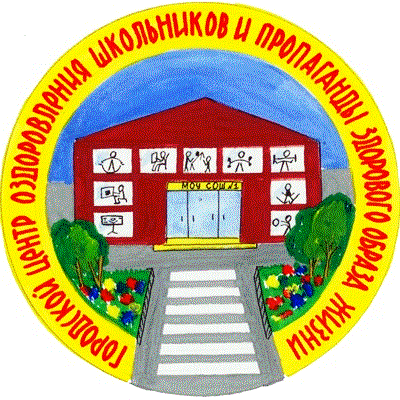 Муниципальное автономное общеобразовательное учреждение "Средняя общеобразовательная школа №1" г. Когалым Государственная итоговая аттестацияСоветы по написаниюсочинения-рассужденияЗадание 15.3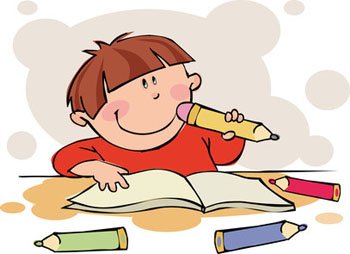 Учитель русского языка и литературыСмоленская Светлана Анатольевна 2015